6　j　q　x   导学案设计课题j　q　xj　q　x课型新授课新授课设计说明陶行知先生说过：“好的先生不是教书，不是教学生，乃是教学生学。”可见培养学生的学习能力，要比教给孩子知识更重要。对于一年级的孩子来说，在培养学生自学的同时，更重要的还是要培养孩子的学习兴趣，激发学生的主动性，这样才能逐步地引导学生自学，最终达到会学的目的。本课旨在为学生创设一个自主、有趣的课堂。教师借助多媒体课件等教学手段，运用讲故事、背儿歌、做游戏等教学策略，帮助学生掌握j、q、x的音和形，学会拼读声母是j、q、x的音节。而在这个过程中教师只是作为引导者，在激发学生学习兴趣的同时，将课堂交给学生，逐步引导学生掌握拼音学习的规律，尽可能地发挥学生的主动性，一步一步地带领孩子自主学习。陶行知先生说过：“好的先生不是教书，不是教学生，乃是教学生学。”可见培养学生的学习能力，要比教给孩子知识更重要。对于一年级的孩子来说，在培养学生自学的同时，更重要的还是要培养孩子的学习兴趣，激发学生的主动性，这样才能逐步地引导学生自学，最终达到会学的目的。本课旨在为学生创设一个自主、有趣的课堂。教师借助多媒体课件等教学手段，运用讲故事、背儿歌、做游戏等教学策略，帮助学生掌握j、q、x的音和形，学会拼读声母是j、q、x的音节。而在这个过程中教师只是作为引导者，在激发学生学习兴趣的同时，将课堂交给学生，逐步引导学生掌握拼音学习的规律，尽可能地发挥学生的主动性，一步一步地带领孩子自主学习。陶行知先生说过：“好的先生不是教书，不是教学生，乃是教学生学。”可见培养学生的学习能力，要比教给孩子知识更重要。对于一年级的孩子来说，在培养学生自学的同时，更重要的还是要培养孩子的学习兴趣，激发学生的主动性，这样才能逐步地引导学生自学，最终达到会学的目的。本课旨在为学生创设一个自主、有趣的课堂。教师借助多媒体课件等教学手段，运用讲故事、背儿歌、做游戏等教学策略，帮助学生掌握j、q、x的音和形，学会拼读声母是j、q、x的音节。而在这个过程中教师只是作为引导者，在激发学生学习兴趣的同时，将课堂交给学生，逐步引导学生掌握拼音学习的规律，尽可能地发挥学生的主动性，一步一步地带领孩子自主学习。陶行知先生说过：“好的先生不是教书，不是教学生，乃是教学生学。”可见培养学生的学习能力，要比教给孩子知识更重要。对于一年级的孩子来说，在培养学生自学的同时，更重要的还是要培养孩子的学习兴趣，激发学生的主动性，这样才能逐步地引导学生自学，最终达到会学的目的。本课旨在为学生创设一个自主、有趣的课堂。教师借助多媒体课件等教学手段，运用讲故事、背儿歌、做游戏等教学策略，帮助学生掌握j、q、x的音和形，学会拼读声母是j、q、x的音节。而在这个过程中教师只是作为引导者，在激发学生学习兴趣的同时，将课堂交给学生，逐步引导学生掌握拼音学习的规律，尽可能地发挥学生的主动性，一步一步地带领孩子自主学习。陶行知先生说过：“好的先生不是教书，不是教学生，乃是教学生学。”可见培养学生的学习能力，要比教给孩子知识更重要。对于一年级的孩子来说，在培养学生自学的同时，更重要的还是要培养孩子的学习兴趣，激发学生的主动性，这样才能逐步地引导学生自学，最终达到会学的目的。本课旨在为学生创设一个自主、有趣的课堂。教师借助多媒体课件等教学手段，运用讲故事、背儿歌、做游戏等教学策略，帮助学生掌握j、q、x的音和形，学会拼读声母是j、q、x的音节。而在这个过程中教师只是作为引导者，在激发学生学习兴趣的同时，将课堂交给学生，逐步引导学生掌握拼音学习的规律，尽可能地发挥学生的主动性，一步一步地带领孩子自主学习。课前准备1.多媒体课件：关于声母j、q、x的图片和拼音卡片，生字卡片，石头形状的音节卡片。(教师)2.小棒、圆形、毛线等学具。(学生)1.多媒体课件：关于声母j、q、x的图片和拼音卡片，生字卡片，石头形状的音节卡片。(教师)2.小棒、圆形、毛线等学具。(学生)1.多媒体课件：关于声母j、q、x的图片和拼音卡片，生字卡片，石头形状的音节卡片。(教师)2.小棒、圆形、毛线等学具。(学生)1.多媒体课件：关于声母j、q、x的图片和拼音卡片，生字卡片，石头形状的音节卡片。(教师)2.小棒、圆形、毛线等学具。(学生)1.多媒体课件：关于声母j、q、x的图片和拼音卡片，生字卡片，石头形状的音节卡片。(教师)2.小棒、圆形、毛线等学具。(学生)课时安排2课时2课时2课时2课时2课时教学过程教学过程教学过程教学过程教学过程教学过程第一课时第一课时第一课时第一课时第一课时第一课时教学环节教师指导学生活动学生活动学生活动效果检测一、情境导入，复习巩固(用时：4分钟)1.创设郊游的情境，课件出示学过的声母：b、p、m、f、d、t、n、l、ɡ、k、h形状的蘑菇，引导学生认读声母。2.引导学生做对口令游戏。教师说声母歌诀前半部分。3.课件出示青青的草地，教师用优美的语言引入新课的学习。1.观察多媒体课件，玩采蘑菇游戏，认读声母：b、p、m、f、d、t、n、l、ɡ、k、h。(1)开火车认读。(2)全班齐读。2.和老师一起对口令，接读声母歌诀后半部分。3.欣赏画面：青青的草地上，卡通形象的j、q、x晃晃悠悠地走了出来，明确学习内容。1.观察多媒体课件，玩采蘑菇游戏，认读声母：b、p、m、f、d、t、n、l、ɡ、k、h。(1)开火车认读。(2)全班齐读。2.和老师一起对口令，接读声母歌诀后半部分。3.欣赏画面：青青的草地上，卡通形象的j、q、x晃晃悠悠地走了出来，明确学习内容。1.观察多媒体课件，玩采蘑菇游戏，认读声母：b、p、m、f、d、t、n、l、ɡ、k、h。(1)开火车认读。(2)全班齐读。2.和老师一起对口令，接读声母歌诀后半部分。3.欣赏画面：青青的草地上，卡通形象的j、q、x晃晃悠悠地走了出来，明确学习内容。1.声母口令游戏。广播广播——bbb；泼水泼水——ppp；两个门洞——mmm；爷爷的拐棍——fff；左下半圆——ddd；伞把伞把——ttt；一个门洞——nnn；一根小棍——lll；鸽子柳条——ɡɡɡ；蝌蚪水草——kkk；板凳板凳——hhh。二、情境引入，学习声母(用时：18分钟)1.指导学习声母j。(1)课件演示：母鸡追蝴蝶。(2)教师边评价、边示范，讲清发音要领：j的发音和母鸡的“鸡”差不多，但是要读得轻一些，短一些。(3)看图启发学生想象：你有什么好办法记住j?(4)引导学生借助儿歌记忆声母j。2.指导学习声母q。(1)课件出示小女孩手拿七个气球的图片。(2)引导学生按照学习j的过程自学声母q。教师适时加以补充、纠正。3.指导学习声母x。(1)课件出示桌上放着的切开的西瓜的图片。(2)引导学生按照学习j的过程自学声母x。教师适时加以补充、纠正。4.游戏巩固。(1)猜一猜：教师用身体摆拼音字母。(2)摆一摆，读一读。5.引导学生学习j、q、x的写法。(1)课件出示四线格中的j、q、x。(2)课件演示j、q、x的笔顺。(3)教师范写。1.学习声母j。(1)看图练习说话。(2)学生猜字母的发音：图上画着一只鸡抬头望蝴蝶，所以我觉得这个字母应该读j。(3)边听边观察教师的口形。尝试读声母j。(4)开火车读，齐读。(5)展开想象，记忆声母。(6)朗读儿歌：母鸡蝴蝶jjj。2.学习声母q。(1)看图说话。(2)根据图片猜声母的发音。(3)多种形式认读声母q，记住声母q的读音。(自由读、开火车读、同桌互相读，纠正发音。)(4)展开想象，想办法记住q的字形。(5)在老师的引导下尝试创编儿歌：七个气球qqq。3.学习声母x。(1)看图说话。(2)根据图片猜声母的发音。(3)多种形式认读声母x，记住声母x的读音。(4)展开想象，想办法记住字形。(5)在老师的引导下尝试创编儿歌：刀切西瓜xxx。4.(1)根据教师做的动作猜拼音字母。(2)利用手中的学具(小棒、圆形、毛线)摆声母，同桌认读。5.学习j、q、x的写法。(1)观察课件中声母的占格，汇报交流。(2)在四线格中练习书写，并在投影仪上展示，学生互相评议。1.学习声母j。(1)看图练习说话。(2)学生猜字母的发音：图上画着一只鸡抬头望蝴蝶，所以我觉得这个字母应该读j。(3)边听边观察教师的口形。尝试读声母j。(4)开火车读，齐读。(5)展开想象，记忆声母。(6)朗读儿歌：母鸡蝴蝶jjj。2.学习声母q。(1)看图说话。(2)根据图片猜声母的发音。(3)多种形式认读声母q，记住声母q的读音。(自由读、开火车读、同桌互相读，纠正发音。)(4)展开想象，想办法记住q的字形。(5)在老师的引导下尝试创编儿歌：七个气球qqq。3.学习声母x。(1)看图说话。(2)根据图片猜声母的发音。(3)多种形式认读声母x，记住声母x的读音。(4)展开想象，想办法记住字形。(5)在老师的引导下尝试创编儿歌：刀切西瓜xxx。4.(1)根据教师做的动作猜拼音字母。(2)利用手中的学具(小棒、圆形、毛线)摆声母，同桌认读。5.学习j、q、x的写法。(1)观察课件中声母的占格，汇报交流。(2)在四线格中练习书写，并在投影仪上展示，学生互相评议。1.学习声母j。(1)看图练习说话。(2)学生猜字母的发音：图上画着一只鸡抬头望蝴蝶，所以我觉得这个字母应该读j。(3)边听边观察教师的口形。尝试读声母j。(4)开火车读，齐读。(5)展开想象，记忆声母。(6)朗读儿歌：母鸡蝴蝶jjj。2.学习声母q。(1)看图说话。(2)根据图片猜声母的发音。(3)多种形式认读声母q，记住声母q的读音。(自由读、开火车读、同桌互相读，纠正发音。)(4)展开想象，想办法记住q的字形。(5)在老师的引导下尝试创编儿歌：七个气球qqq。3.学习声母x。(1)看图说话。(2)根据图片猜声母的发音。(3)多种形式认读声母x，记住声母x的读音。(4)展开想象，想办法记住字形。(5)在老师的引导下尝试创编儿歌：刀切西瓜xxx。4.(1)根据教师做的动作猜拼音字母。(2)利用手中的学具(小棒、圆形、毛线)摆声母，同桌认读。5.学习j、q、x的写法。(1)观察课件中声母的占格，汇报交流。(2)在四线格中练习书写，并在投影仪上展示，学生互相评议。2.我会说。母鸡蝴蝶(　　　　)。3.我会说。左上半圆(　　　　)，右上半圆(　　　　)。4.我会说。七个气球(　　　　)。5.我会说。一个大叉(　　　)6.我会说。刀切西瓜(　　　)。7.我会填。(1)j占四线格的(　 　)格、(　 　)格和(　 　)格，它在四线格中应该这样写：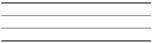 (2)q占四线格的(　　)格和(　　)格，它在四线格中应该这样写：(3)x占四线格的(　　)格，它在四线格中应该这样写：三、拼读音节，掌握规律(用时：10分钟)1.引导学生玩游戏：摘气球。(课件出示带有j、q、x与i的四声相拼的音节。)2.课件出示：j、q、x与ü相拼的过程及音节。3.教师趣味讲解关于ü上两点省写的故事。4.指导学生用儿歌来记住ü上两点省写的规则。1.根据前几节课掌握的拼读方法拼读气球上的音节。(指名读，齐读。)2.观察课件，说一说有什么发现。(j、q、x与ü相拼后，ü上面的两点消失了。)3.听老师讲故事，理解ü上两点省写的规则。4.自由练习拼读音节。5.朗读儿歌：小ü见了j、q、x，去掉两点还念ü。1.根据前几节课掌握的拼读方法拼读气球上的音节。(指名读，齐读。)2.观察课件，说一说有什么发现。(j、q、x与ü相拼后，ü上面的两点消失了。)3.听老师讲故事，理解ü上两点省写的规则。4.自由练习拼读音节。5.朗读儿歌：小ü见了j、q、x，去掉两点还念ü。1.根据前几节课掌握的拼读方法拼读气球上的音节。(指名读，齐读。)2.观察课件，说一说有什么发现。(j、q、x与ü相拼后，ü上面的两点消失了。)3.听老师讲故事，理解ü上两点省写的规则。4.自由练习拼读音节。5.朗读儿歌：小ü见了j、q、x，去掉两点还念ü。8.拼读音节并口头组词。jī(　　)　　　jí(　　)jǐ(　　)      jì(　　)qī(　　)      qí(　　)qǐ(　　)      qì(　　)xī(　　)      xí(　　)xǐ(　　)      xì(　　)9.拼一拼，读一读。jū　jú　jǔ　jùqū　qú　qǔ　qùxū　xú　xǔ　xù四、快乐游戏，巩固新知(用时：8分钟)1.游戏：过河。教师在黑板上画一条小河，河中贴着石头形状的音节卡片。2.游戏：找朋友。将学生分成两组，一组手拿图片，另一组手拿声母卡片。1.游戏：过河。学生到黑板前，一边读石头卡片上的音节，一边拿起卡片，所有卡片都被拿起了，就算过河成功。2.游戏：找朋友。一组同学手拿图片，一个接一个地举起图片说声母儿歌的前半部分，并说“我的朋友在哪里？”另一组同学中谁的手里拿着相应的声母卡片就说：“在这里，在这里。”并说三遍这个声母。如：一人说：“母鸡蝴蝶，我的朋友在哪里？”拿着卡片j的同学就说：“在这里，在这里，jjj。”1.游戏：过河。学生到黑板前，一边读石头卡片上的音节，一边拿起卡片，所有卡片都被拿起了，就算过河成功。2.游戏：找朋友。一组同学手拿图片，一个接一个地举起图片说声母儿歌的前半部分，并说“我的朋友在哪里？”另一组同学中谁的手里拿着相应的声母卡片就说：“在这里，在这里。”并说三遍这个声母。如：一人说：“母鸡蝴蝶，我的朋友在哪里？”拿着卡片j的同学就说：“在这里，在这里，jjj。”1.游戏：过河。学生到黑板前，一边读石头卡片上的音节，一边拿起卡片，所有卡片都被拿起了，就算过河成功。2.游戏：找朋友。一组同学手拿图片，一个接一个地举起图片说声母儿歌的前半部分，并说“我的朋友在哪里？”另一组同学中谁的手里拿着相应的声母卡片就说：“在这里，在这里。”并说三遍这个声母。如：一人说：“母鸡蝴蝶，我的朋友在哪里？”拿着卡片j的同学就说：“在这里，在这里，jjj。”10.拼一拼，读一读。jú　huā　　　mǔ　jīxǔ　duōhú　xūɡē　qǔɡuó　qí第二课时第二课时第二课时第二课时第二课时第二课时教学环节教师指导学生活动学生活动学生活动效果检测一、激发兴趣，复习导入(用时：3分钟)1.课件出示儿歌，引导学生读中巩固声母j、q、x。2.交代本课的学习内容。1.学生跟着课件在音乐声中朗读儿歌：“j、q、x，j、q、x，三个朋友在一起。蝴蝶飞来找小鸡，七个气球齐飞起。一刀两刀切西瓜，大家吃得甜蜜蜜。”同桌互相订正。全班齐背儿歌。2.明确本节课的学习任务。1.学生跟着课件在音乐声中朗读儿歌：“j、q、x，j、q、x，三个朋友在一起。蝴蝶飞来找小鸡，七个气球齐飞起。一刀两刀切西瓜，大家吃得甜蜜蜜。”同桌互相订正。全班齐背儿歌。2.明确本节课的学习任务。1.学生跟着课件在音乐声中朗读儿歌：“j、q、x，j、q、x，三个朋友在一起。蝴蝶飞来找小鸡，七个气球齐飞起。一刀两刀切西瓜，大家吃得甜蜜蜜。”同桌互相订正。全班齐背儿歌。2.明确本节课的学习任务。11.比一比，读一读。q—p　 j—id—b　 f—tm—n　 q—ɡ二、学习三拼音节(用时：10分钟)1.课件出示j、q、x的两拼音节，引导学生拼读。2.课件出示三拼音节jiā。回忆一下，上节课见过这样的音节吗？这样的音节叫什么音节？中间的i叫什么？3.引导学生回忆拼读三拼音节的诀窍。4.引导学生小组合作练读三拼音节，教师巡视，纠正错误。5.创设情境：有个同学是个马大哈，在写j、q、x的三拼音节时总是忘写中间的i，你有没有什么好办法帮帮他？6.引导学生读儿歌，记忆拼读规则。1.开火车拼读两拼音节。2.观察课件学习三拼音节：jiā。学生回忆：在学习声母ɡ、k、h时学过这样的音节，这样的音节叫做三拼音节，中间的i叫做介母。3.学生回忆三拼音节诀窍：声轻介快韵母响，三音连读很顺当。4.学生小组内练读：qiā、xiá。轮流拼读，其他人纠错。5.小组交流，想办法。(1)i就像ɑ与j、q、x之间的联络员，没有i，它们就不能见面。(2)i是j、q、x最喜欢的韵母，所以就连和ɑ见面时也要带着i。6.朗读并背诵儿歌。j、q、x，怪脾气，从不和ɑ在一起，小ɑ要见j、q、x，必须小i来联系。1.开火车拼读两拼音节。2.观察课件学习三拼音节：jiā。学生回忆：在学习声母ɡ、k、h时学过这样的音节，这样的音节叫做三拼音节，中间的i叫做介母。3.学生回忆三拼音节诀窍：声轻介快韵母响，三音连读很顺当。4.学生小组内练读：qiā、xiá。轮流拼读，其他人纠错。5.小组交流，想办法。(1)i就像ɑ与j、q、x之间的联络员，没有i，它们就不能见面。(2)i是j、q、x最喜欢的韵母，所以就连和ɑ见面时也要带着i。6.朗读并背诵儿歌。j、q、x，怪脾气，从不和ɑ在一起，小ɑ要见j、q、x，必须小i来联系。1.开火车拼读两拼音节。2.观察课件学习三拼音节：jiā。学生回忆：在学习声母ɡ、k、h时学过这样的音节，这样的音节叫做三拼音节，中间的i叫做介母。3.学生回忆三拼音节诀窍：声轻介快韵母响，三音连读很顺当。4.学生小组内练读：qiā、xiá。轮流拼读，其他人纠错。5.小组交流，想办法。(1)i就像ɑ与j、q、x之间的联络员，没有i，它们就不能见面。(2)i是j、q、x最喜欢的韵母，所以就连和ɑ见面时也要带着i。6.朗读并背诵儿歌。j、q、x，怪脾气，从不和ɑ在一起，小ɑ要见j、q、x，必须小i来联系。12.拼读音节。jī　jí　jǐ　jìqī　qí　qǐ　qìxī　xí　xǐ　xìjū　jú　jǔ　jùqū　qú　qǔ　qùxū　xú　xǔ　xù13.拼读音节。jiā　qiā　xiá三、看图学词、学字(用时：10分钟)1.课件出示书中插图，引导学生观察图片。出示要求：说话要完整。2.出示词语的音节：xià qí　dā jī mù3.出示词语卡片：下棋　搭积木1.学生认真观察图片，看看图上画的是谁，在干什么。(1)自己练说。(2)同桌相互说。2.拼读音节。(1)自由练习拼读。(2)同桌互相拼读，纠错。(3)指名拼读。3.学生借助拼音读词语，认识生字“棋”。(1)卡片抽读练习。(2)学生用多种方法记忆“棋”字。1.学生认真观察图片，看看图上画的是谁，在干什么。(1)自己练说。(2)同桌相互说。2.拼读音节。(1)自由练习拼读。(2)同桌互相拼读，纠错。(3)指名拼读。3.学生借助拼音读词语，认识生字“棋”。(1)卡片抽读练习。(2)学生用多种方法记忆“棋”字。1.学生认真观察图片，看看图上画的是谁，在干什么。(1)自己练说。(2)同桌相互说。2.拼读音节。(1)自由练习拼读。(2)同桌互相拼读，纠错。(3)指名拼读。3.学生借助拼音读词语，认识生字“棋”。(1)卡片抽读练习。(2)学生用多种方法记忆“棋”字。14.连线。xià qí　　　　　搭积木dā jī mù        下棋四、学习儿歌(用时：10分钟)引导学生拼读儿歌。1.教师范读。2.多媒体课件出示儿歌。引导学生采用多种形式拼读音节，读儿歌。3.引导学生认识“鸡”字。4.指导学生读儿歌表演。学习儿歌《在一起》。1.认真倾听老师的范读，读准字音。2.自由拼读，不认识的字可以问老师或同学。画出红色的音节，多拼读几遍。找一找还认识哪些音节，并且读一读。同桌互读，纠正错误。指名朗读。3.认识“鸡”字，并用这个字组词。4.学生以小组为单位，表演儿歌。学习儿歌《在一起》。1.认真倾听老师的范读，读准字音。2.自由拼读，不认识的字可以问老师或同学。画出红色的音节，多拼读几遍。找一找还认识哪些音节，并且读一读。同桌互读，纠正错误。指名朗读。3.认识“鸡”字，并用这个字组词。4.学生以小组为单位，表演儿歌。学习儿歌《在一起》。1.认真倾听老师的范读，读准字音。2.自由拼读，不认识的字可以问老师或同学。画出红色的音节，多拼读几遍。找一找还认识哪些音节，并且读一读。同桌互读，纠正错误。指名朗读。3.认识“鸡”字，并用这个字组词。4.学生以小组为单位，表演儿歌。15.师生合作接读儿歌。小黄鸡，(　　　　)，欢欢喜喜(　　　　)。刨刨土，(　　　　　)，青草地上(　　　　)。五、巩固提升(用时：4分钟)1.游戏：摘苹果。课件出示苹果树，树上的每一个苹果上都有一个声母或音节、生字。2.引导学生背诵儿歌。1.学生认读苹果上的声母、音节、生字，每读正确一个，苹果就会落下来一个。2.拍手齐声背诵儿歌。1.学生认读苹果上的声母、音节、生字，每读正确一个，苹果就会落下来一个。2.拍手齐声背诵儿歌。1.学生认读苹果上的声母、音节、生字，每读正确一个，苹果就会落下来一个。2.拍手齐声背诵儿歌。16.背一背。在一起小黄鸡，小黑鸡，欢欢喜喜在一起。刨刨土，捉捉虫，青草地上做游戏。六、总结收获(用时：3分钟)1.引导学生交流学习后的收获和感受。2.布置作业：将本节课所学的儿歌背给爸爸、妈妈听。1.学生畅所欲言，抒发自己的感受，总结自己的收获。2.按要求完成作业。1.学生畅所欲言，抒发自己的感受，总结自己的收获。2.按要求完成作业。1.学生畅所欲言，抒发自己的感受，总结自己的收获。2.按要求完成作业。17.说说我的收获。这节课，我的收获很大，我学会了(　　　　　　)。